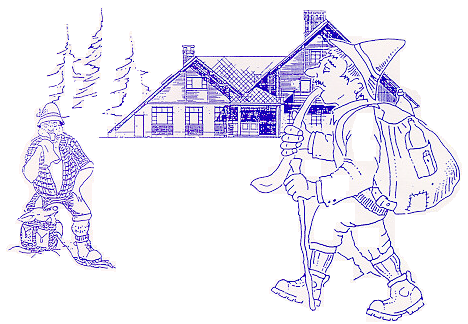 NAJTEŽJI, NAJDALJŠI IN NAJBOLJ DOMISELNO 		                  ARANŽIRAN JEZIKJeziki prijavljeni na tekmovanje morajo biti užitni!PROGRAM:10:00 Začetek zbiranja jezikov11:00 Ocenjevanje jezikovZA HRANO IN PIJAČO BO POSKRBLJENO